The POEM BOOKLET     “garden of words”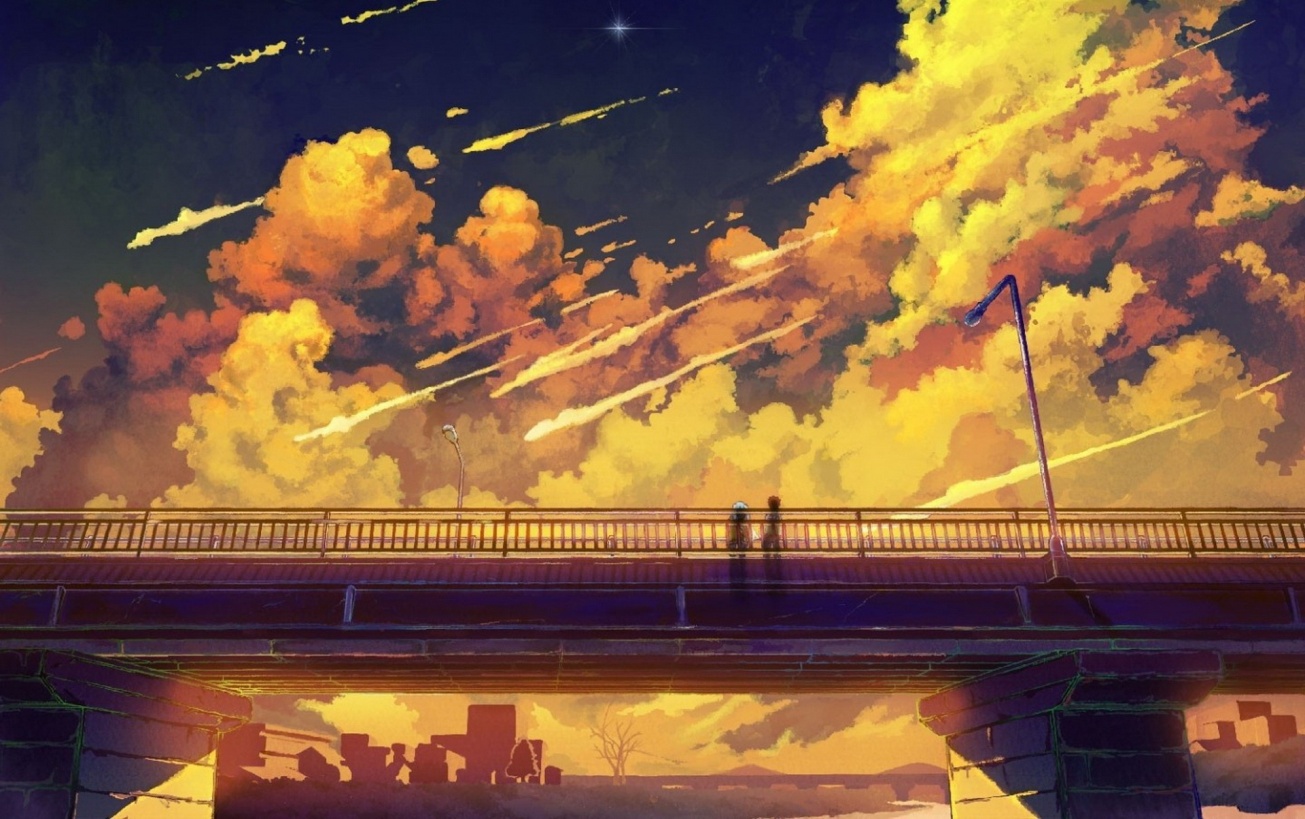 By ghita azaroual 2c  My Poem list:I am poemOpposite poemLook in the mirror poemAcrostic poem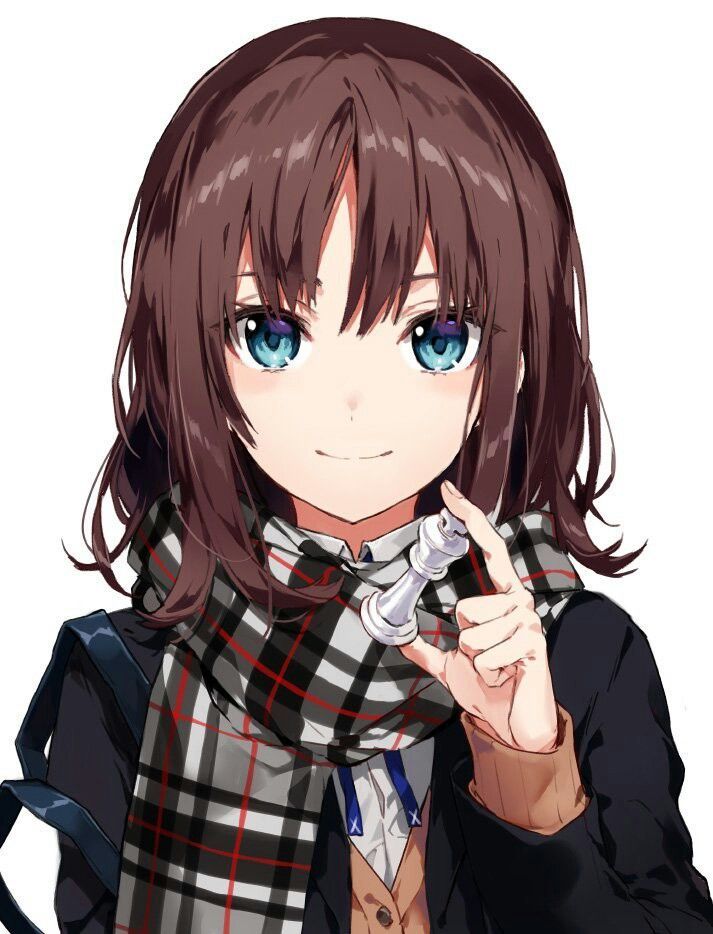 I am poemI am trustworthy and modestI wonder about what makes a person honestI hear the song of a humming bird I see the most beautiful landscape I want to draw again and foreverI am trustworthy and modestI pretend to be quiet and shy I feel looked down on by other peopleI touch the fur of a white tigerI worry about the current state of the worldI cry of frustration when things don’t go my way I am trustworthy and modestI understand that not everything is perfectI say that being different is a good thingI dream about a better future I try to improve my workI hope to be a respected and successful artistI am trustworthy and modest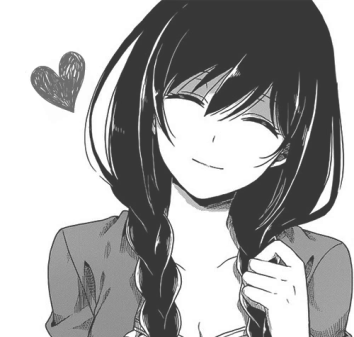 Opposite poemI love to share what I love with my friendsI dislike uninteresting worthless conversation I have a lot of things to doI want more free time to do themMy friends say I am kind and sympatheticMy family says I am cold-hearted One day I will become a respected artistI will never be a boring personMy favorite foods are anything salty and savoryI’ll never eat sweet thingsI feel sad when I can’t draw for I long timeI feel happy when I’m with my best friendsI feel safe when I’m alone in my roomI feel scared when I’m surrounded by people I don’t know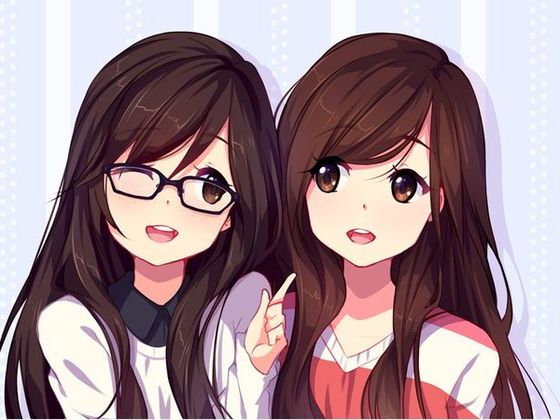 Look in the mirror poemI look in the mirror and what do I see?A modest, honest, sincere person looking back at me.I’m really good at being myself, and drawingAnd love to be with my friends like any otherI spend lots of time readingAnd I can’t wait for the school year to be overI could improve my social skillsAnd talking to people is hard for me,But I know if I try, I’ll be the best I can be.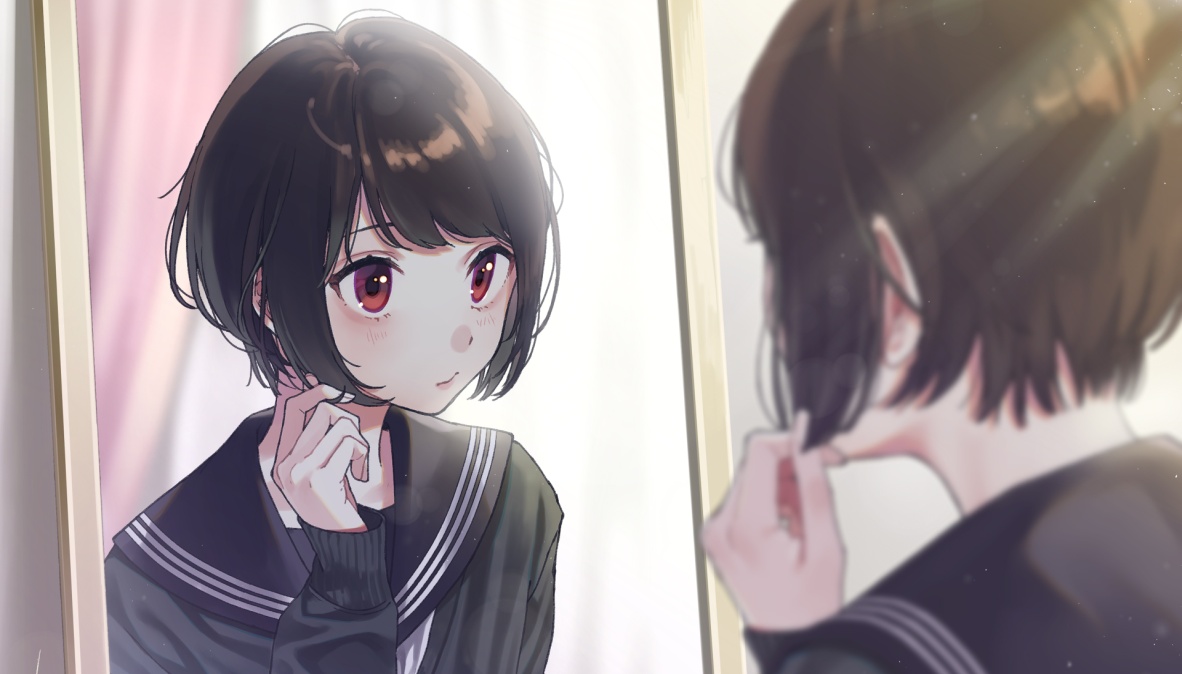 Acrostic poemB ehind the door a new adventure awaitsE nigmatic as it may be, you can over come it G et your team together and go awayI nventive strategy will save the dayN othing will stop us, exept this monsterA giant foe that we will conquerD ead in our tracks we stop againV icious trolls have joined their friendE ven all their effort was not enough N o they were weaker then we thoughtT he sacred treasure lies aheadU nlimited power until the end! R eliable heroes, run faster !E ND THIS TALE, it’s over !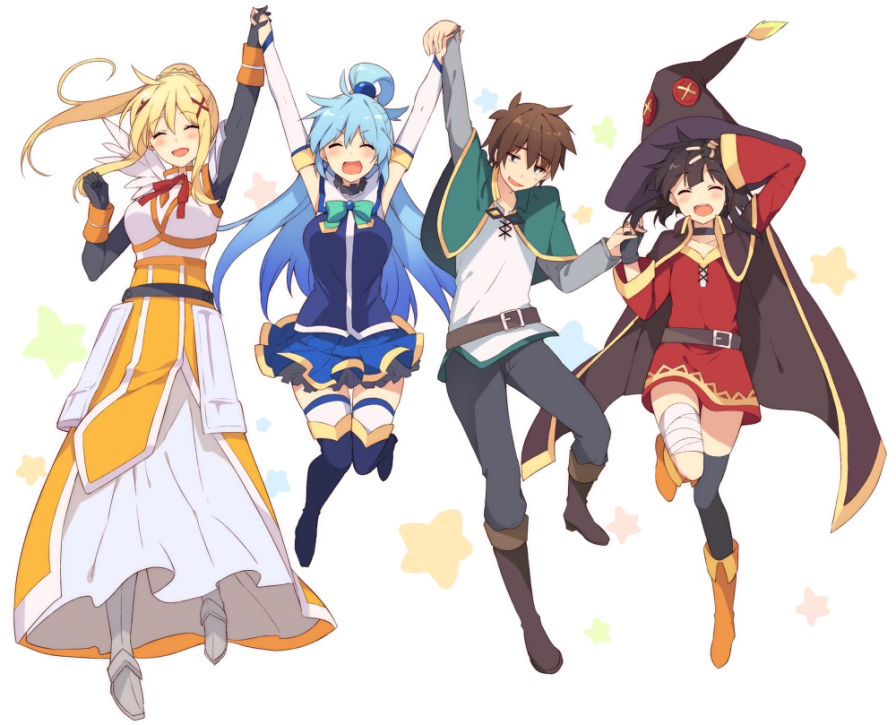 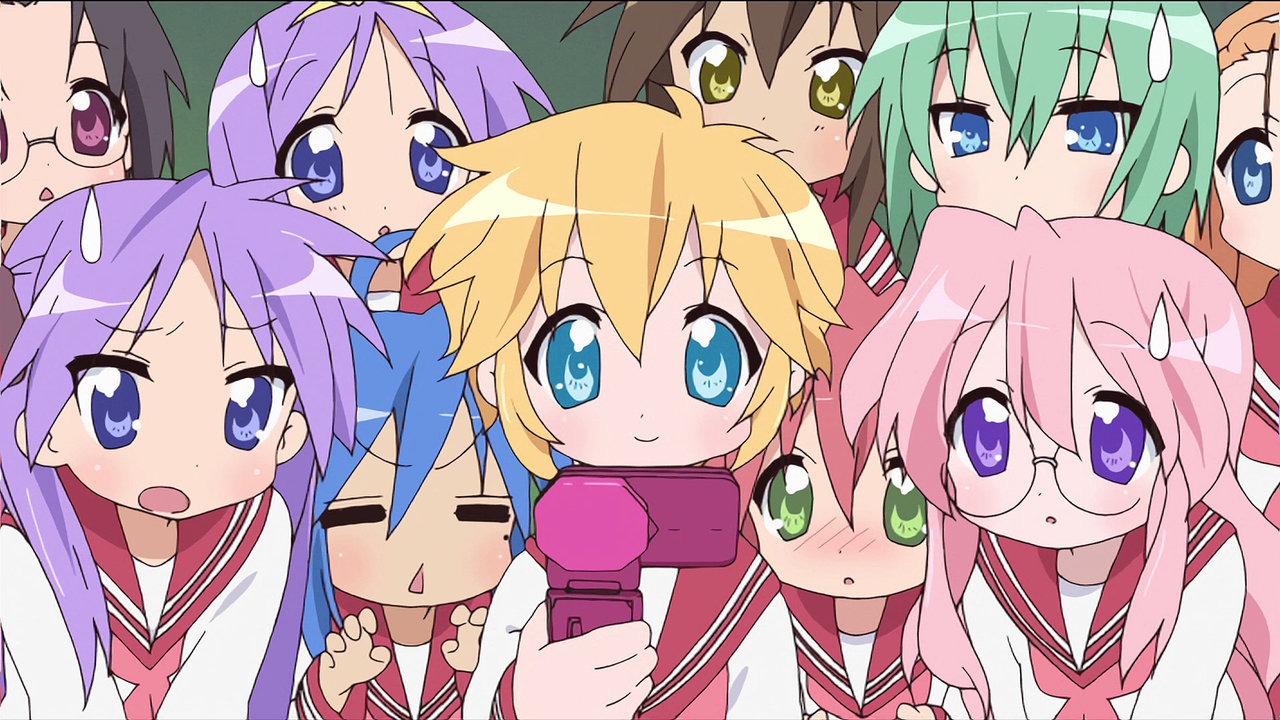 The end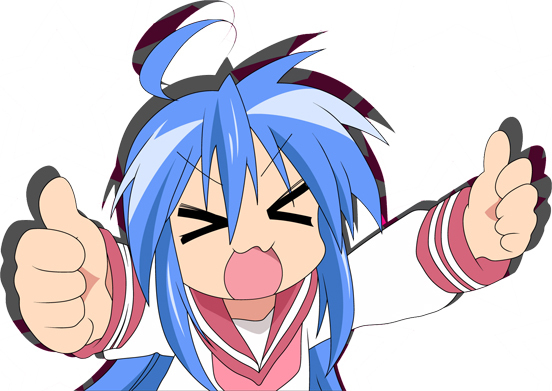 